Metodické doporučení 
Výchova domácích mazlíčkůJe chov domácího mazlíčka jednoduchý? A co když se objeví problematické momenty? Ukážeme si to na příkladu chovu miniprasátek a společně budeme hledat argumenty i pomoc.Videa: Chov miniprasátekMiniprasátka________________________________________________________ EVOKACE: Jaký je náš vysněný domácí mazlíček?Vyučující společně se žáky v kroužku diskutuje nad následujícími otázkami:Mám domácího mazlíčka?Přál(a) bych si chovat nějaké zvíře? Jaké?Co si o chovu zvířat myslí rodiče?Živé obrazy: Hezké vs. problematické momenty s domácím mazlíčkemŽáci se rozdělí do skupinek v počtu od dvou do čtyř žáků a mají za úkol připravit si dva živé obrazy – jeden zobrazí nějaký hezký moment s domácím mazlíčkem a druhý ukáže nějakou problematickou situaci.Poznámka: 
Pokud žáci neznají techniku živých obrazů, lze jim to vysvětlit jako obrázek/fotku, do které se nastaví a poté ji oživí – rozehrají situaci.Skupiny si vzájemně ukážou své živé obrazy a hádají, jaké konkrétní momenty daná skupina zobrazuje. Poté můžeme diskutovat ještě o dalších nápadech na hezké nebo problematické momenty s domácím mazlíčkem.Videa o chovu prasátekVyučující pustí žákům videa z úvodu metodického listu. Následuje diskuze, zda tam jsou ještě nějaké další problematické stránky chovu domácího mazlíčka.Vyučující položí otázku: Proč se tyhle problematické momenty dějí?Argumentační alejVyučující rozdělí žáky na dvě poloviny. Jedna skupina sepisuje všechny argumenty, proč chovat domácího mazlíčka, druhá skupina sepisuje argumenty s problematickými situacemi.Poté si skupiny sednou naproti sobě a argumenty prezentují střídavě po jednom. Hledání řešeníNa závěr si třída sedne do kroužku a zkusí společně vymyslet, co by poradili člověku, který chová zvíře a má s ním nějaké problémy. Kde najde pomoc nebo radu?REFLEXE: 
Na závěr vyučující řekne žákům následující větu:,,Chovat domácího mazlíčka je jednoduché.“Posílá se slovo po kruhu a každý žák řekne, zda s větou souhlasí nebo nesouhlasí. Zkusí vysvětlit proč – uvede příklad z hodiny.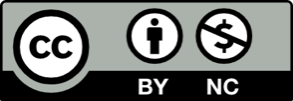 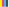 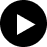 